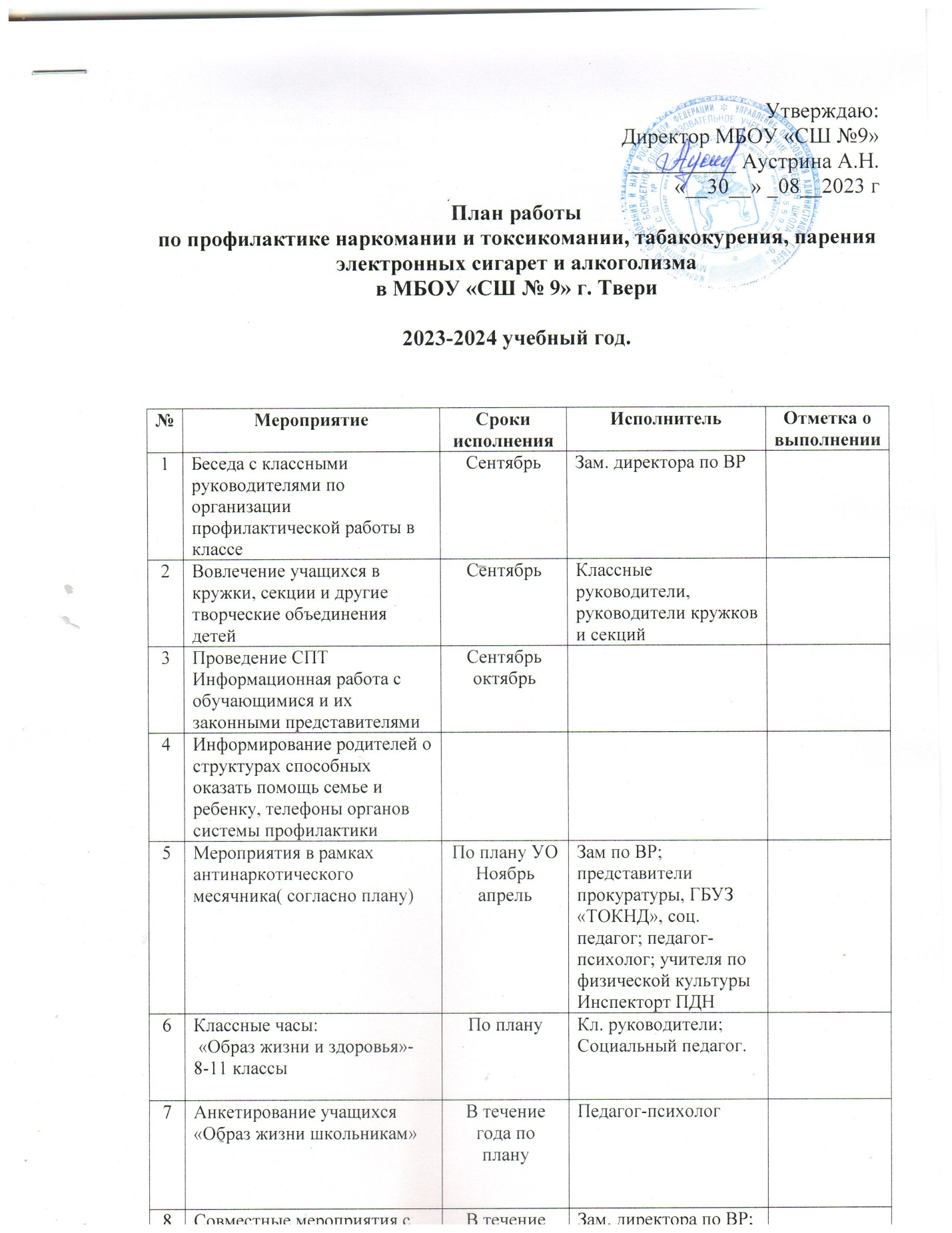 Утверждаю:Директор МБОУ «СШ №9»__________ Аустрина А.Н.«__30__» _08__2023 гПлан работыпо профилактике наркомании и токсикомании, табакокурения, парения электронных сигарет и алкоголизма  в МБОУ «СШ № 9» г. Твери2023-2024 учебный год.№МероприятиеСроки исполненияИсполнитель Отметка о выполнении1Беседа с классными руководителями по организации профилактической работы в классеСентябрьЗам. директора по ВР                  2Вовлечение учащихся в кружки, секции и другие творческие объединения детейСентябрьКлассные руководители, руководители кружков и секций3Проведение СПТИнформационная работа с обучающимися и их законными представителямиСентябрь октябрь4Информирование родителей о структурах способных оказать помощь семье и ребенку, телефоны органов системы профилактики5Мероприятия в рамках антинаркотического месячника( согласно плану)По плану УОНоябрь апрельЗам по ВР; представители прокуратуры, ГБУЗ «ТОКНД», соц. педагог; педагог-психолог; учителя по физической культурыИнспекторт ПДН6Классные часы: «Образ жизни и здоровья»- 8-11 классыПо плану Кл. руководители;Социальный педагог.7Анкетирование учащихся «Образ жизни школьникам»В течение года по плануПедагог-психолог8Совместные мероприятия с сотрудниками  ГБУ  «ТОКНД», общественными организациями по профилактике алкоголизма, наркомании, табакокурения, токсикоманииВ течение годаЗам. директора по ВР; классные руководители;  ГБУ  «ТОКНД», общественный  организации, социальный педагог, педагог-психолог9Анкетирование учащихся с целью выяснения их занятости в летний периодмайКлассные руководители; социальный педагог